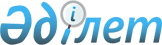 "2012-2014 жылдарға арналған аудандық бюджет туралы" аудандық мәслихаттың 2011 жылғы 22 желтоқсандағы N 308 шешіміне өзгерістер мен толықтырулар енгізу туралы
					
			Күшін жойған
			
			
		
					Солтүстік Қазақстан облысы Тайынша аудандық әкімдігінің 2012 жылғы 12 сәуірдегі N 18 шешімі. Солтүстік Қазақстан облысының Әділет департаментінде 2012 жылғы 8 мамырда N 13-11-232 тіркелді. Күші жойылды (Солтүстік Қазақстан облысы Тайынша аудандық мәслихатының 2013 жылғы 9 қазандағы N 05-20-205 хаты)

      Ескерту. Күші жойылды (Солтүстік Қазақстан облысы Тайынша аудандық мәслихатының 09.10.2013 N 05-20-205 хаты)      Қазақстан Республикасының 2008 жылғы 4 желтоқсандағы № 95-IV Бюджет кодексінің 106-бабының 2-тармағы 4) тармақшасына, 109-бабының 5-тармағына, «Нормативтік құқықтық актілер туралы» Қазақстан Республикасының 1998 жылғы 24 наурыздағы № 213 Заңының 21-бабына сәйкес, аудандық мәслихат ШЕШТІ:



      1. «2012-2014 жылдарға арналған аудандық бюджет туралы» аудандық мәслихаттың 2011 жылғы 22 желтоқсандағы № 308 шешіміне (Нормативтік құқықтық актілердің мемлекеттік тіркеу тізілімінде 2012 жылғы 23 қаңтарда тіркелген № 13-11-224, газеттерде жарияланған «Тайынша Таңы – 2012 жылғы 17 ақпан, «Тайыншинские вести» - 2012 жылғы 17 ақпан) келесі өзгерістер мен толықтыру енгізілсін:



      1-тармақ келесі редакцияда баяндалсын:

      «1) кірістер - 3669025 мың теңге, оның ішінде:

      салықтық түсімдер бойынша – 659 698 мың теңге;

      салықтық емес түсімдер бойынша – 7208 мың теңге;

      негізгі капиталды сатудан түсетін түсімдер бойынша – 55981 мың теңге;

      трансферттер түсімдері бойынша – 2946138 мың теңге;

      2) шығындар - 3812523,6 – мың теңге;

      3) таза бюджеттік кредит беру - 6632 мың теңге, оның ішінде:

      бюджеттік кредиттер – 7281 мың теңге;

      бюджеттік кредиттерді өтеу – 649 мың теңге;

      4) қаржы активтерімен жасалатын операциялар бойынша сальдо оның ішінде:

      қаржы активтерін сатып алу - 17 900 мың теңге; 

      мемлекеттік қаржы активтерін сатудан түсетін түсімдер – 0 мың теңге;

      5) бюджет тапшылығы (профициті) – - 168 030,6 мың теңге;

      6) бюджет тапшылығын қаржыландыру (профицитін пайдалану)- 168 030,6 мың теңге.

      займдардың түсімі – 7281 мың теңге;

      займдарды өтеу – 649 мың теңге;

      бюджеттік қаражаттардың пайдаланатын қалдығы – 161398,6 мың теңге».



      5-тармақ келесі редакцияда баяндалсын:

      «5. Ауданның жергілікті атқарушы органының 2012 жылға арналған резерві 5152 мың теңге сомасында бекітілсін».



      9-тармақ келесі редакцияда баяндалсын:

      «9. 2012 жылға арналған республикалық бюджеттен түсетін нысаналы трансферттер келесі көлемдерде есепке алынсын:

      1) 26 385 мың теңге – Қазақстан Республикасы Президентінің 2010 жылғы 7 желтоқсандағы № 1118 Жарлығымен бекітілген Қазақстан Республикасында 2011 - 2020 жылдарға арналған білім беруді дамыту Мемлекеттік бағдарламасын іске асыруға, оның ішінде:

      негізгі орта және жалпы орта білім беру мемлекеттік мекемелеріндегі физика, химия, биология кабинеттерін оқу жабдықтарымен жарақтауға – 20 485 мың теңге;

      үйде оқытылатын мүгедек балаларды жабдықпен, бағдарламалық қамтыммен қамтамасыз етуге – 5 900 мың теңге;

      2) Жетiм баланы (жетiм балаларды) және ата-аналарының қамқорынсыз қалған баланы (балаларды) күтiп-ұстауға асыраушыларына ай сайынғы ақшалай қаражат төлемдері – 14800 мың теңге;

      3) мектепке дейінгі білім беру ұйымдарындағы мемлекеттік білім беру тапсырысын іске асыруға – 62 550 мың теңге;

      4) «Назарбаев Зияткерлік мектептері» ДБҰ-ның оқу бағдарламалары бойынша біліктілікті арттырудан өткен мұғалімдерге еңбекақыны арттыруға - 1 656 мың теңге;

      5) мамандарға әлеуметтік қолдау көрсету бойынша іс-шараларды іске асыруға – 3723 мың теңге;

      6) эпизоотияға қарсы іс-шаралар жүргізуге – 18 469 мың теңге;

      7) мұқтаж азаматтарға үйде арнаулы әлеуметтік көмек көрсетуге – 3 069 мың теңге;

      8) мектеп мұғалімдеріне және мектепке дейінгі білім беру ұйымдарының тәрбиешілеріне біліктілік санаты үшін қосымша ақы көлемін ұлғайтуға – 42 736 мың теңге;

      9) «Жұмыспен қамту 2020» бағдарламасы шеңберіндегі іс-шараларды іске асыруға - 155523 мың теңге, соның ішінде:

      ағымдағы нысаналы трансферттер – барлығы 38 843 мың теңге, соның ішінде:

      жалақыны ішінара субсидиялау - 10073 мың теңге;

      көшуге арналған субсидиялар беру – 2509 мың теңге;

      жастар тәжірибесі - 14 124 мың теңге;

      жұмыспен қамту орталықтарын құру – 12 137 мың теңге;

      нысаналы даму трансферттері – 116680 мың теңге, соның ішінде:

      қызметтік тұрғын үйлер салуға және (немесе) сатып алуға – 88280 мың теңге;

      еңбек ресурстарының жұмылдырылуын арттыру аясында инженерлік-коммуникациялық инфрақұрылымды дамытуға – 22400 мың теңге;

      жетіспейтін инженерлік-коммуникациялық инфрақұрылымды дамыту мен жайластыруға -6000 мың теңге:

      10) «Өңірлерді дамыту» Бағдарламасы аясында өңірлерді экономикалық дамытуға жәрдемдесу бойынша шараларды іске асыруда ауылдық (селолық) округтерін жайластыру мәселелерін шешуге – 4 920 мың теңге;

      11) коммуналдық шаруашылықты дамытуға – 38 097 мың теңге;

      12) селолық елді мекендердің сумен жабдықтау жүйесін дамытуға -22696 мың теңге;

      13) Жұмыспен қамту 2020 бағдарламасы шеңберінде селолық елдімекендерді дамытуға – 18355 мың теңге».



      10-тармақ келесі редакцияда баяндалсын:

      «10. Облыстық бюджеттен түсетін нысаналы трансферттер мыналарға есептелсін:

      1) 20 194 мың теңге – Солтүстік Қазақстан облысында «Ұрпақ қоры» бала тууды ынталандыру жөніндегі Бағдарлама аясында әлеуметтік көмек төлеміне;

      2) 900 мың теңге – білім беру объектілері үшін ағаш жабуларды өңдеу жөніндегі қызметке, өрт сөндіру құралдарын сатып алуға, өртке қарсы сигнализацияны орнатуға;

      3) 299 мың теңге – білім беру ұйымдарына бейнебақылау үшін аппаратуралар сатып алуға және орнатуға;

      4) 42 000 мың теңге – «Білім беру» саласы бойынша толық және қысқа уақыт өткізетін шағын орталықтардың аударымдары мен еңбек ақысына;

      5) 4 000 мың теңге - негізгі орта және жалпы орта білім беру мемлекеттік мекемелеріндегі химия кабинеттерін оқу жабдықтарымен жарақтауға;

      6) 40 133 мың теңге - сумен жабдықтау және су бұру жүйесін дамытуға;

      7) 4233 мың теңге - коммуналдық шаруашылықты дамытуға;

      8) 2 393 мың теңге – елді мекендерді жер-шаруашылық орналастыруға;

      9) 3 220 мың теңге - аудандық маңызы бар қалалардың, қаладағы аудандардың, кенттердің, ауылдардың (селолардың), ауылдық (селолық) округтердiң шекарасын белгiлеу кезiнде жүргiзiлетiн жерге орналастыруға;

      10) 68628 мың теңге - Жұмыспен қамту 2020 бағдарламасы шеңберінде тұрғын жай салу және (немесе) сатып алу және инженерлік коммуникациялық инфрақұрылымдарды дамыту (немесе) сатып алуға; 

      11) ветеринарлық станциялардың жарғылық капиталын қалыптастыруға - 8000 мың теңге».



      11-тармақ келесі редакцияда баяндалсын:

      «11. 2012 жылға арналған аудандық бюджетте мамандарды әлеуметтік қолдау шараларын іске асыру үшін 7281 мың теңге сомасында республикалық бюджеттен бюджеттік кредиттер есептелсін».



      осы шешімге 1, 2, 3-қосымшалар көрсетілген шешімге 1, 4,  8-қосымшаларға сәйкес жаңа редакцияда баяндалсын.



      2. Осы шешім 2012 жылғы 1 қаңтардан бастап қолданысқа енгізіледі.      Сессия төрағасы                            Ж. Габдуллин      Аудандық

      мәслихаттың хатшысы                        Қ. Шәріпов      КЕЛІСІЛДІ      Ауданнын экономикалық және қаржы

      бөлімінің бастығы (АЭ және КБ)             Б. Сәрсембаев

Мәслихаттың 2012 жылғы 12 сәуірдегі № 18

шешіміне 1-қосымшаМәслихаттың 2011 жылғы 22 желтоқсандағы № 308

шешіміне 1-қосымша 2012 жылға арналған Тайынша ауданының бюджеті

Мәслихаттың 2012 жылғы 12 сәуірдегі № 18

шешіміне 2-қосымшаМәслихаттың 2011 жылғы 22 желтоқсандағы № 308

шешіміне 4-қосымша 2012 жылға арналған аудандағы қала, аудандық маңызы бар қала, кент, ауыл (село), ауылдық (селолық) округтар әкімі аппаратының бюджеттік бағдарламаларының тізімікестенің жалғасыкестенің жалғасыкестенің жалғасы

Мәслихаттың 2012 жылғы 12 сәуірдегі № 18

шешіміне 3-қосымшаМәслихаттың 2011 жылғы 22 желтоқсандағы № 308

шешіміне 8-қосымша 2012 жылғы қаржы жылының басына қалыптасқан бюджеттік қаражаттардың еркін қалдықтарын бағыттау және 2011 жылы республикалық және облыстық бюджеттерден түскен толық пайдаланылмаған нысаналы трансферттерді қайтару
					© 2012. Қазақстан Республикасы Әділет министрлігінің «Қазақстан Республикасының Заңнама және құқықтық ақпарат институты» ШЖҚ РМК
				са

натсы

ныпкіші

сы

ныпАтауысомасы

(мың

теңге)І. КІРІСТЕР36690251Салықтық түсімдер65969801Табыс салығы15002Жеке табыс салығы150003Әлеуметтік салық3544571Әлеуметтік салық35445704Меншікке салынатын салықтар2491431Мүлікке салынатын салықтар1535833Жер салығы154604Көлік құралдарына салынатын салық701005Бірыңғай жер салығы1000005Тауарларға, жұмыстарға және қызметтерге салынатын ішкі салықтар476202Акциздер57903Табиғи және басқа да ресурстарды пайдаланғаны үшін түсетін түсімдер270004Кәсіпкерлік және кәсіби қызметті жүргізгені үшін алынатын алымдар 145905Ойын бизнесіне салық24008Заңдық мәнді іс-әрекеттерді жасағаны және (немесе) оған уәкілеттігі бар мемлекеттік органдар немесе лауазымды адамдар құжаттар бергені үшін алынатын міндетті төлемдер69781Мемлекеттік баж69782Салықтық емес түсімдер720801Мемлекеттік меншіктен түсетін кірістер52015Мемлекет меншігіндегі мүлікті жалға беруден түсетін кірістер40007Мемлекеттiк бюджеттен берiлген кредиттер бойынша сыйақылар19Мемлекеттік меншіктен түсетін басқа да кірістер120004Мемлекеттiк бюджеттен қаржыландырылатын, сондай-ақ Қазақстан Республикасы Ұлттық Банкiнiң бюджетiнен (шығыстар сметасынан) ұсталатын және қаржыландырылатын мемлекеттiк мекемелер салатын айыппұлдар, өсiмпұлдар, санкциялар, өндiрiп алулар71Мұнай секторы ұйымдарынан түсетiн түсiмдердi қоспағанда, мемлекеттiк бюджеттен қаржыландырылатын, сондай-ақ Қазақстан Республикасы Ұлттық Банкiнiң бюджетiнен (шығыстар сметасынан) ұсталатын және қаржыландырылатын мемлекеттiк мекемелер салатын айыппұлдар, өсiмпұлдар, санкциялар, өндiрiп алулар706Басқа да салықтық емес түсімдер20001Басқа да салықтық емес түсімдер20003Негізгі капиталды сатудан түсетін түсімдер5598101Мемлекеттік мекемелерге бекітілген мемлекеттік мүлікті сату165741Мемлекеттік мекемелерге бекітілген мемлекеттік мүлікті сату1657403Жерді және материалдық емес активтерді сату394071Жерді сату393072Материалдық емес активтерді сату1004Трансферттердің түсімдері294613802Мемлекеттік басқарудың жоғары тұрған органдарынан түсетін трансферттер29461382Облыстық бюджеттен түсетін трансферттер2946138Функциялық топФункциялық топФункциялық топФункциялық топсомасы

(мың

теңге)бюджеттік бағд. әкімгерібюджеттік бағд. әкімгерібюджеттік бағд. әкімгерісомасы

(мың

теңге)бағдарламабағдарламасомасы

(мың

теңге)Атауысомасы

(мың

теңге)ІІ. Шығындар3812523,601Жалпы сипаттағы мемлекеттік қызметтер267637,6112Аудан (облыстық маңызы бар қала) мәслихатының аппараты12264001Аудан (облыстық маңызы бар қала) мәслихатының қызметін қамтамасыз ету жөніндегі қызметтер12164003Мемлекеттік органның күрделі шығыстары100122Аудан (облыстық маңызы бар қала) әкімінің аппараты 58643001Аудан (облыстық маңызы бар қала) әкімінің қызметін қамтамасыз ету жөніндегі қызметтер57935003Мемлекеттік органның күрделі шығыстары708123Қаладағы аудан, аудандық маңызы бар қала, кент, ауыл (село), ауылдық (селолық) округ әкiмiнiң аппараты175493001Қаладағы аудан, аудандық маңызы бар қаланың, кент, ауыл (село), ауылдық (селолық) округ әкімінің қызметін қамтамасыз ету жөніндегі қызметтер171719022Мемлекеттік органның күрделі шығыстары3774459Ауданның (облыстық маңызы бар қаланың) экономика және қаржы бөлімі 21237,6001Ауданның (облыстық маңызы бар қаланың) экономикалық саясатын қалыптастыру мен дамыту, мемлекеттiк жоспарлау, бюджеттiк атқару және коммуналдық меншiгiн басқару саласындағы мемлекеттiк саясатты iске асыру жөнiндегi қызметтер17642,9003Салық салу мақсатында мүлікті бағалауды жүргізу457,7004Бiржолғы талондарды беру жөнiндегi жұмысты ұйымдастыру және бiржолғы талондарды сатудан түскен сомаларды толық алынуын қамтамасыз ету 637010Жекешелендіру, коммуналдық меншікті басқару, жекешелендіруден кейінгі қызмет және осыған байланысты дауларды реттеу1000011Коммуналдық меншiкке түскен мүлiктi есепке алу, сақтау, бағалау және сату1000015Мемлекеттік органның күрделі шығыстары50002Қорғаныс6696122Аудан (облыстық маңызы бар қала ) әкімінің аппараты 6696005Жалпыға бірдей әскери міндетті атқару шеңберіндегі іс-шаралар5696006Аудан (облыстық маңызы бар қала) ауқымындағы төтенше жағдайлардың алдын алу және жою500007Аудандық (қалалық) ауқымдағы дала өрттерiнiң, сондай-ақ мемлекеттiк өртке қарсы қызмет органдары құрылмаған елдi мекендерде өрттердiң алдын алу және оларды сөндiру жөнiндегi iс-шаралар50003Қоғамдық тәртіп, қауіпсіздік, құқықтық, сот, қылмыстық атқару қызметі6266,5458Ауданның (облыстық маңызы бар қаланың) тұрғын үй коммуналдық шаруашылығы, жолаушылар көлігі және автомобиль жолдары бөлімі6266,5021Елдi мекендерде жол қозғалысы қауiпсiздiгiн қамтамасыз ету6266,504Білім беру 2556594467Ауданның (облыстық маңызы бар қаланың) құрылыс бөлiмi1800037Білім беру объектілерін салу және реконструкциялау1800464Ауданның (облыстық маңызы бар қаланың) білім бөлімі 2554794001Жергілікті деңгейде білім беру саласындағы мемлекеттік саясатты іске асыру жөніндегі қызметтер13795003Жалпы білім беру2309531004Ауданның (облыстық маңызы бар қаланың) мемлекеттік білім беру мекемелерінде білім беру жүйесін ақпараттандыру8358005Ауданның (облыстық маңызы бар қаланың) мемлекеттік білім беру мекемелер үшін оқулықтар мен оқу-әдiстемелiк кешендерді сатып алу және жеткізу18280006Балаларға қосымша білім беру 19458007Аудандық (қалалық) ауқымдағы мектеп олимпиадаларын және мектептен тыс іс-шараларды өткiзу247009Мектепке дейінгі тәрбиелеу мен оқытуды қамтамасыз ету120033015Республикалық бюджеттен берілетін трансферттер есебінен жетім баланы (жетім балаларды) және ата-аналарының қамқорынсыз қалған баланы (балаларды) күтіп-ұстауға асыраушыларына ай сайынғы ақшалай қаражат төлемдері14800020Республикалық бюджеттен берілетін трансферттер есебінен үйде оқытылатын мүгедек балаларды жабдықпен, бағдарламалық қамтыммен қамтамасыз ету5900021Республикалық бюджеттен берілетін нысаналы трансферттер есебінен мектепке дейінгі ұйымдардың тәрбиешілеріне біліктілік санаты үшін қосымша ақының мөлшерін ұлғайту 719063Республикалық бюджеттен берілетін нысаналы трансферттер есебінен «Назарбаев зияткерлік мектептері» ДБҰ-ның оқу бағдарламалары бойынша біліктілікті арттырудан өткен мұғалімдерге еңбекақыны арттыру 1656064Республикалық бюджеттен берілетін трансферттер есебінен мектеп мұғалімдеріне біліктілік санаты үшін қосымша ақының мөлшерін ұлғайту4201706Әлеуметтiк көмек және әлеуметтiк қамтамасыз ету223351451Ауданның (облыстық маңызы бар қаланың) жұмыспен қамту және әлеуметтік бағдарламалар бөлімі223351001Жергілікті деңгейде жұмыспен қамтуды қамтамасыз ету және халық үшін әлеуметтік бағдарламаларды іске асыру саласындағы мемлекеттік саясатты іске асыру жөніндегі қызметтер23054002Еңбекпен қамту бағдарламасы59008004Ауылдық жерлерде тұратын денсаулық сақтау, білім беру, әлеуметтік қамтамасыз ету, мәдениет және спорт мамандарына отын сатып алуға Қазақстан Республикасының заңнамасына сәйкес әлеуметтік көмек көрсету4188005Мемлекеттік атаулы әлеуметтік көмек 14800006Тұрғын үй көмегін көрсету3435007Жергілікті өкілетті органдардың шешімі бойынша мұқтаж азаматтардың жекелеген топтарына әлеуметтік көмек31431010Үйден тәрбиеленіп оқытылатын мүгедек балаларды материалдық қамтамасыз ету1346011Жәрдемақыларды және басқа да әлеуметтік төлемдерді есептеу, төлеу мен жеткізу бойынша қызметтерге ақы төлеу457014Мұқтаж азаматтарға үйде әлеуметтік көмек көрсету4025301618 жасқа дейінгі балаларға мемлекеттік жәрдемақылар12500017Мүгедектерді оңалту жеке бағдарламасына сәйкес, мұқтаж мүгедектерді міндетті гигиеналық құралдармен және ымдау тілі мамандарының қызмет көрсетуін, жеке көмекшілермен қамтамасыз ету8221021Мемлекеттік органның күрделі шығыстары12521023Жұмыспен қамту орталықтарының қызметін қамтамасыз ету1213707Тұрғын үй-коммуналдық шаруашылық504020,5123Қаладағы аудан, аудандық маңызы бар қала,кент, ауыл (село), ауылдық (селолық) округ әкімінің аппараты46754008Елді мекендердің көшелердің жарықтандыру22647009Елді мекендердің санитариясын қамтамасыз ету4770011Елді мекендерді абаттандыру мен көгалдандыру9058014Елді мекендерді сумен жабдықтауды ұйымдастыру430027Жұмыспен қамту-2020 бағдарламасы бойынша ауылдық елді мекендерді дамыту шеңберінде объектілерді жөндеу және абаттандыру9849458Ауданның (облыстық маңызы бар қаланың) тұрғын үй коммуналдық шаруашылығы, жолаушылар көлігі және автомобиль жолдары бөлімі 56449,5004Азаматтардың жекелеген санаттарын тұрғын үймен қамтамасыз ету75012Сумен жабдықтау және су бұру жүйесінің жұмыс істеуі 700017Жерлеу орындарын күтіп ұстау және туысы жоқтарды жерлеу1032026Ауданның (облыстық маңызы бар қаланың) коммуналдық меншiгiндегi жылу жүйелерiн қолдануды ұйымдастыру4717,5028Коммуналдық шаруашылықты дамыту47193029Сумен жабдықтау жүйесін дамыту1032031Кондоминиум объектілеріне техникалық паспорттар дайындау1700464Ауданның (облыстық маңызы бар қаланың) білім бөлімі 8506026Жұмыспен қамту-2020 бағдарламасы бойынша ауылдық елді мекендерді дамыту шеңберінде объектілерді жөндеу8506467Ауданның (облыстық маңызы бар қаланың) құрылыс бөлiмi392311003Мемлекеттік коммуналдық тұрғын үй қорының тұрғын үйін жобалау, салу және (немесе) сатып алу127303,9004Инженерлік коммуникациялық инфрақұрылымды жобалау, дамыту, жайластыру және (немесе) сатып алу1471006Сумен жабдықтау және су бұру жүйесің дамыту63926022Жұмыспен қамту - 2020 бағдарламасы шеңберінде инженерлік коммуникациялық инфрақұрылымдардың дамуы14302,1072Жұмыспен қамту- 2020 бағдарламасы шеңберінде тұрғын жай салу және (немесе) сатып алу және инженерлік коммуникациялық инфрақұрылымдарды дамыту (немесе) сатып алу179308074Жұмыспен қамту - 2020 бағдарламасының екінші бағыты шеңберінде жетіспейтін инженерлік-коммуникациялық инфрақұрылымды дамытуға мен жайластыруға600008Мәдениет, спорт, туризм және ақпараттық кеңістік110402123Қаладағы аудан, аудандық маңызы бар қала,кент, ауыл (село), ауылдық (селолық) округ әкімінің аппараты15295006Жергілікті деңгейде мәдени-демалыс жұмыстарын қолдау15295455 Ауданның (облыстық маңызы бар қаланың) мәдениет және тілдерді дамыту бөлімі 71122001Жергілікті деңгейде тілдерді және мәдениетті дамыту саласындағы мемлекеттік саясатты іске асыру жөніндегі қызметтер7830003Мәдени-демалыс жұмысын қолдау14248006Аудандық (қалалық) кітапханалардың жұмыс істеуі48124007Мемлекеттік тілді және Қазақстан халықтарының басқа да тілдерін дамыту720010Мемлекеттік органның күрделі шығыстары200456Ауданның (облыстық маңызы бар қаланың) ішкі саясат бөлімі18463001Жергілікті деңгейде ақпарат, мемлекеттілікті нығайту және азаматтардың әлеуметтік сенімділігін қалыптастыру саласында мемлекеттік саясатты іске асыру жөніндегі қызметтер6382002Газеттер мен журналдар арқылы мемлекеттік ақпараттық саясат жүргізу жөніндегі қызметтер11481003Жастар саясаты саласындағы өңірлік бағдарламаларды iске асыру300006Мемлекеттік органның күрделі шығыстары300465Ауданның (облыстық маңызы бар қаланың) Дене шынықтыру және спорт бөлімі5522001Жергілікті деңгейде дене шынықтыру және спорт саласындағы мемлекеттік саясатты іске асыру жөніндегі қызметтер2900006Аудандық (облыстық маңызы бар қалалық) деңгейде спорттық жарыстар өткiзу230007Әртүрлi спорт түрлерi бойынша ауданның (облыстық маңызы бар қаланың) құрама командаларының мүшелерiн дайындау және олардың облыстық спорт жарыстарына қатысуы239210Ауыл, су, орман, балық шаруашылығы, ерекше қорғалатын табиғи аумақтар, қоршаған ортаны және жануарлар дүниесін қорғау, жер қатынастары55000463Ауданның (облыстық маңызы бар қаланың) жер қатынастары бөлімі15407001Аудан (облыстық маңызы бар қала) аумағында жер қатынастарын реттеу саласындағы мемлекеттік саясатты іске асыру жөніндегі қызметтер9294003Елдi мекендердi жер-шаруашылық орналастыру2393006Аудандық маңызы бар қалалардың, кенттердiң, ауылдардың (селолардың), ауылдық (селолық) округтердiң шекарасын белгiлеу кезiнде жүргiзiлетiн жерге орналастыру3220007Мемлекеттік органның күрделі шығыстары500474Ауданның (облыстық маңызы бар қаланың) ауыл шаруашылығы және ветеринария бөлімі 39593001Жергілікті деңгейде ауыл шаруашылығы және ветеринария саласындағы мемлекеттік саясатты іске асыру жөніндегі қызметтер16541006Ауру жануарларды санитарлық союды ұйымдастыру214007Қаңғыбас иттер мен мысықтарды аулауды және жоюды ұйымдастыру646013Эпизоотияға қарсы іс-шаралар жүргізу18469099Мамандардың әлеуметтік көмек көрсетуі жөніндегі іс-шараларды іске асыру372311Өнеркәсіп, сәулет, қала құрылысы және құрылыс қызметі7462467Ауданның (облыстық маңызы бар қаланың) құрылыс бөлімі7462001Жергілікті деңгейде құрылыс саласындағы мемлекеттік саясатты іске асыру жөніндегі қызметтер7342017Мемлекеттік органның күрделі шығыстары12012Көлік және коммуникация34385123Қаладағы аудан, аудандық маңызы бар қала,кент, ауыл (село), ауылдық (селолық) округ әкімінің аппараты29000013Аудандық маңызы бар қалаларда, кенттерде, ауылдарда (селоларда), ауылдық (селолық) округтерде автомобиль жолдарының жұмыс істеуін қамтамасыз ету29000458Ауданның (облыстық маңызы бар қаланың) тұрғын үй коммуналдық шаруашылығы, жолаушылар көлігі және автомобиль жолдары бөлімі 5385023Автомобиль жолдарының жұмыс істеуін қамтамасыз ету2385024Кентiшiлiк (қалаiшiлiк), қала маңындағы ауданiшiлiк қоғамдық жолаушылар тасымалдарын ұйымдастыру300013Өзгелер26716123Қаладағы аудан, аудандық маңызы бар қала,кент, ауыл (село), ауылдық (селолық) округ әкімінің аппараты4920040Республикалық бюджеттен нысаналы трансферттер ретінде «Өңірлерді дамыту» бағдарламасы шеңберінде өңірлердің экономикалық дамуына жәрдемдесу жөніндегі шараларды іске асыруда ауылдық (селолық) округтарды жайластыру мәселелерін шешу үшін іс-шараларды іске асыру4920458Ауданның (облыстық маңызы бар қаланың) тұрғын үй коммуналдық шаруашылығы, жолаушылар көлігі және автомобиль жолдары бөлімі 9591001Жергілікті деңгейде тұрғын үй-коммуналдық шаруашылығы, жолаушылар көлігі және автомобиль жолдары саласындағы мемлекеттік саясатты іске асыру жөніндегі қызметтер9126013Мемлекеттік органдардың күрделі шығыстары465459Ауданның (облыстық маңызы бар қаланың) экономика және қаржы бөлімі 5152012Ауданның (облыстық маңызы бар қаланың) жергілікті атқарушы органының резерві5152469Ауданның (облыстық маңызы бар қаланың) кәсіпкерлік бөлімі 7053001Жергілікті деңгейде кәсіпкерлік пен өнеркәсіпті дамыту саласындағы мемлекеттік саясатты іске асыру жөніндегі қызметтер6590004Мемлекеттік органның күрделі шығыстары46314Борышқа қызмет көрсету8459Ауданның (облыстық маңызы бар қаланың) экономика және қаржы бөлімі8021Жергілікті атқарушы органдардың облыстық бюджеттен қарыздар бойынша сыйақылар мен өзге де төлемдерді төлеу бойынша борышына қызмет көрсету815Трансферттер13985459Ауданның (облыстық маңызы бар қаланың) экономика және қаржы бөлiмi13985006Пайдаланылмаған (толық пайдаланылмаған) нысаналы трансферттерді қайтару11854024Мемлекеттiк органдардың функцияларын мемлекеттiк басқарудың төмен тұрған деңгейлерiнен жоғарғы деңгейлерге беруге байланысты жоғары тұрған бюджеттерге берiлетiн ағымдағы нысаналы трансферттер2131IІІ. Таза бюджеттік кредиттеу6632Бюджеттік кредиттер728110Ауыл, су, орман, балық шаруашылығы, ерекше қорғалатын табиғи аумақтар, қоршаған ортаны және жануарлар дүниесін қорғау, жер қатынастары 7281474Ауданның (облыстық маңызы бар қаланың) ауыл шаруашылығы және ветеринария бөлімі 7281009Мамандарды әлеуметтік қолдау шараларын іске асыруға берілетін бюджеттік кредиттер7281са

натсы

ныпіш

кі

сы

ныпатауысомасы

(мың

теңге)5бюджеттік кредиттерді өтеу64901бюджеттік кредиттерді өтеу6491Мемлекеттік бюджеттен берілген бюджеттік кредиттерді өтеу649функц. топфункц. топфункц. топфункц. топсомасы

(мың

теңге)бюджеттік бағд. әкімшісібюджеттік бағд. әкімшісібюджеттік бағд. әкімшісісомасы

(мың

теңге)бағдарламабағдарламасомасы

(мың

теңге)атауысомасы

(мың

теңге)ІV. Қаржы активтерімен жасалатын операциялар бойынша сальдо17900қаржылық активтер сатып алу1790013Басқалар17900458Ауданның (облыстық маңызы бар қаланың) тұрғын үй коммуналдық шаруашылығы, жолаушылар көлігі және автомобиль жолдары бөлімі 9900065Заңды тұлғалардың жарғылық капиталын қалыптастыру немесе ұлғайту9900474Ауданның (облыстық маңызы бар қаланың) ауыл шаруашылығы және ветеринария бөлімі8000065Заңды тұлғалардың жарғылық капиталын қалыптастыру немесе ұлғайту8000са

натсы

ныпіш

кі

сы

ныпАтауысомасы

(мың

теңге)6Мемлекеттің қаржылық активтерін сатудан түскен түсімдер001мемлекеттің қаржылық активтерін сатудан түскен түсімдер01мемлекеттің қаржылық активтерін ел ішінде сатудан түскен түсімдермемлекеттің қаржылық активтерін ел ішінде сатудан түскен түсімдерV. Бюджет тапшылығы (профицит)-168030,6VI. Бюджет тапшылығын қаржыландыру (профицитті пайдалану)168030,67Займдардың түсімі728101Мемлекеттік ішкі займдар72812Займ келісімдері7281функц. топфункц. топфункц. топфункц. топсомасы

(мың

теңге)бюджеттік бағд. әкімшісібюджеттік бағд. әкімшісібюджеттік бағд. әкімшісісомасы

(мың

теңге)бағдарламабағдарламасомасы

(мың

теңге)атауысомасы

(мың

теңге)16Қарыздарды өтеу649459Ауданның (облыстық маңызы бар қаланың) экономика және қаржы бөлімі 649005Жергілікті атқарушы органның жоғары тұрған бюджет алдындағы борышын өтеу649са

натсы

ныпіш

кі

сы

ныпатауысомасы

(мың

теңге)8Бюджеттік қаражаттың пайдаланылатын қалдығы161398,601бюджеттік қаражаттың қалдығы161398,61бюджеттік қаражаттың еркін қалдығы161398,6функциялық топфункциялық топфункциялық топфункциялық топБарлығыбағдарлама әкімгерібағдарлама әкімгерібағдарлама әкімгеріБарлығыбағдарламабағдарламаБарлығыАтауыБарлығы123АВ01Жалпы сипаттағы мемлекеттік қызметтер175363123Қаладағы аудан, аудандық маңызы бар қала, кент, ауыл (село), ауылдық (селолық) округі әкімінің аппараты175363001Қаладағы аудан, аудандық маңызы бар қала, кент, ауыл (село), ауылдық (селолық) округ әкімінің қызметін қамтамасыз ету жөніндегі қызметтер171589022Мемлекеттік органның күрделі шығыстары377407Тұрғын-үй коммуналдық шаруашылық46754123Қаладағы аудан, аудандық маңызы бар қала, кент, ауыл (село) ауылдық (селолық) округ әкімінің аппараты46754008Елді мекендердің көшелерін жарықтандыру22647009Елді мекендердің санитариясын қамтамасыз ету4770011Елді мекендерді абаттандыру мен көгалдандыру9058014Елді мекендерді сумен жабдықтауды ұйымдастыру430027Жұмыспен қамту - 2020 бағдарламасы бойынша ауылдық елді мекендерді дамыту шеңберінде объектілерді жөндеу және абаттандыру984908Мәдениет, спорт, туризм және ақпараттық кеңістік15295123Қаладағы аудан, аудандық маңызы бар қала, кент, ауыл (село), ауылдық (селолық) округ әкімінің аппараты15295006Жергілікті деңгейде мәдени-демалыс жұмыстарын қолдау1529512Көлік және коммуникация29000123Қаладағы аудан, аудандық маңызы бар қала, кент, ауыл (село), ауылдық (селолық) округ әкімінің аппараты29000013Аудандық маңызы бар қалаларда, кенттерде. аулдарда (селоларда), аулдық (селолық) округтерде автомобиль2900013Өзгелер4920123Қаладағы аудан, аудандық маңызы бар қала, кент, ауыл (село), ауылдық (селолық) округ әкімінің аппараты4920040Республикалық бюджеттен нысаналы трансферттер ретінде «Өңірлерді дамыту» бағдарламасы шеңберінде өңірлердің экономикалық дамуына жәрдемдесу жөніндегі шараларды іске асыруда ауылдық (селолық) округтарды жайластыру мәселелерін шешу үшін іс-шараларды іске асыру4920оның ішінде:оның ішінде:оның ішінде:оның ішінде:оның ішінде:оның ішінде:Солтүстік

Қазақстан

облысы

Тайынша

ауданы

Тайынша қ

әкімінің аппаратыММ "Абай

селолық

округі

әкімінің

аппараты"ММ "Ала

бота

селолық

округі

әкімінің

аппараты"ММ "Аман

дық

селолық

округі

әкімінің

аппараты"ММ "Боль

шеизюм

селолық

округі

әкімінің

аппараты"ММ "До

нецкое

селолық

округі

әкімінің

аппараты"133538917890477988100843513353891789047798810084351275389178904779881008035600400226213081211763686231226213081211763686231110633084114633862313300150300825880015000000000000000000029000000002900029000000000010000020000ММ "Дра

гомиров

ка се

лолық

округ

әкімі

нің ап

параты"ММ "Зе

лено

гай се

лолық

округ

әкімі

нің ап

пара

ты"ММ "Кел

леровка

селолық

округі

әкімі

нің ап

параты"ММ "Киров

селолық

округі

әкімінің

аппараты"ММ "Крас

нокаменка

селолық

округ

әкімінің

аппараты"ММ "Крас

нополян

селолық

округі

әкімінің

аппара

ты"ММ "Лето

вочное

селолық

округі

әкімінің

аппараты"7650744810352878074621000676287650744810352878074621000676287650744810352878073038206762815918006434371700105705571043466643437170010570557104346664343716003214576433864004001001008098490023701817168504527002370181716850452700237018171685045270000000001640000000164000000016400000ММ "Миро

новка

селолық

округі

әкімінің

аппара

ты"ММ "Ро

щинск

селолық

округі

әкімі

нің ап

параты"ММ "Тең

дік се

лолық

округі

әкімі

нің ап

параты"ММ "Тихо

океан

селолық

округі

әкімінің

аппара

ты"ММ "Чер

мошнян

селолық

округі

әкімінің

аппара

ты"ММ "Чка

лов се

лолық

округі

әкімі

нің ап

параты"ММ "Яс

нополян

селолық

округі

әкімінің

аппара

ты"7195901979757568887911785810971959019797575688879117858109719586197790741887991178581094001851508052151437330811031928771521514373308110319287715015143733089031928771202002690002632019952690002632019952690002632019950000200002000200000001640164000000164016400000016401640Кірістер:Кірістер:Кірістер:Кірістер:Кірістер:Кірістер:санатсанатсанатсанатсанатсомасы,

мың теңгесыныпсыныпсыныпсыныпсомасы,

мың теңгеішкі сыныпішкі сыныпішкі сыныпсомасы,

мың теңгеерекшелікерекшеліксомасы,

мың теңгеАтауысомасы,

мың теңге8Бюджеттік қаражаттардың пайдаланатын қалдықтары161 398,601Бюджеттік қаражаттардың қалдықтары161 398,61Бюджеттік қаражаттардың еркін қалдықтары161 398,601Бюджеттік қаражаттардың еркін қалдықтары161 398,6Барлығы:Барлығы:Барлығы:Барлығы:161 398,6Шығыстар:Шығыстар:Шығыстар:Шығыстар:Шығыстар:Шығыстар:Ұлғайту:Ұлғайту:Ұлғайту:Ұлғайту:Ұлғайту:Ұлғайту:Функционалдық топФункционалдық топФункционалдық топФункционалдық топФункционалдық топсомасы,

мың теңгеәкімшіәкімшіәкімшіәкімшісомасы,

мың теңгебағдарламабағдарламабағдарламасомасы,

мың теңгеішкі бағдарламаішкі бағдарламасомасы,

мың теңгеАтауысомасы,

мың теңге07Тұрғын үй-коммуналдық шаруашылық137598,0467Ауданның (облыстық маңызы бар қаланың) құрылыс бөлімі137598,0003Мемлекеттік коммуналдық тұрғын үй қорының тұрғын үйін жобалау, салу және (немесе) сатып алу123295,9015Жергілікті бюджет қаражаты есебінен123295,9022Жұмыспен қамту - 2020 бағдарламасы шеңберінде инженерлік коммуникациялық инфрақұрылымдардың дамуы14302,1015Жергілікті бюджет қаражаты есебінен14302,112Көлік және коммуникация11946,6123Қаладағы аудан, аудандық маңызы бар қала,кент, ауыл (село), ауылдық (селолық) округ әкімінің аппараты11946,6013Аудандық маңызы бар қалаларда, кенттерде, ауылдарда (селоларда), ауылдық (селолық) округтерде автомобиль жолдарының жұмыс істеуін қамтамасыз ету11946,6015Жергілікті бюджет қаражаты есебінен11946,615Трансферттер11854,0459Ауданның (облыстық маңызы бар қаланың) экономика және қаржы бөлімі11854,0006000Пайдаланылмаған (толық пайдаланылмаған) нысаналы трансферттерді қайтару11854,0Барлығы:Барлығы:Барлығы:Барлығы:161 398,6